MERILA IN KRITERIJI OCENJEVANJA za dramsko-gledališko smer 2016/17TZDG (teorija in zgodovina drame in gledališče)Splošna izhodišča.Predmet TZD se izvaja štiri leta, v vsakem letniku po dve šolski uri in se konča z maturitetnim izpitom, ki je sestavljen iz zunanjega in notranjega dela. Zunanji del izpita predstavlja reševanje izpitne pole (80% skupne ocene) iz teorije in zgodovine drame in gledališča, notranji del pa je ustvarjalna vaja oz. ustvarjalni dosežek (20% skupne ocene).2. Oblike in načini ocenjevanja.Dijak ali dijakinja pridobi najmanj eno ustno oceno. Spraševanje je napovedano in poteka kot sistem ponavljanja in utrjevanja učne snovi neposredno pred pisnim preizkusom znanja. Učenci so obveščeni o vsebinskih sklopih, iz katerih bodo izprašani. V vsakem ocenjevalnem obdobju pridobi dijak ali dijakinja tudi po dve pisni oceni. Eno, ki sestoji iz razčlembe izbranega dramskega besedila in zahteva celostni in problemski pristop, postopoma sledi ciljem iz predmetnega izpitnega kataloga za maturo, saj od preprostega razumevanja in naštevanja z esejskim vprašanjem nadgrajujeje snov ocenjevalnega obdobja, in drugo, ki zajema tekočo učno snov bodisi iz zgodovine bodisi iz teorije drame in gledališča.3. Načrt ocenjevanja znanja.Prvo ali drugo šolsko uro se določijo vsi datumi pisnega ocenjevanja znanja, ustno ocenjevanje je prav tako vnaprej napovedano in se začne po razporedu v prvem ocenjevalnem obdobju novembra in v drugem marca. 4. Kriteriji in opisna merila za ocenjevanje.Pisni preverjanji znanja oz. testa sta točkovana. Kriterij za pozitivno oceno je 50% doseženih točk (opisovanje in razlaganje, dijak, dijakinja pokaže zelo malo teoretičnega znanja). Za dobro je najmanj 70% (primerjava, kandidat, kandidatka ima malo prvin razpravljanja, refleksije, primerjanja, utemeljevanja in vrednotenja), za prav dobro najmanj 80% (primerjava in sinteza s prvinami razpravljanja, primerjanja, utemeljevanja),  za odlično pa najmanj 90% doseženih točk (sinteza in izvirna nadgradnja, ima dovolj prvin razpravljanja, primerjanja, utemeljevanja, vrednotenja, pokaže dijakinjino, dijakovo široko znanje).Dijakinje in dijaki ustno, s pomočjo dialoga, primerjajo, razvrščajo in vrednotijo, izražajo doživljanje in razumevanje učne snovi. Ocenjeje se celotni vtis, tudi jezikovna pravilnost. Pri tem so ostali aktivni poslušalci, ki spremljajo odgovore ter se na njih odzivajo. Za pozitivno oceno je dovolj opis in razlaga, za dobro kandidatka, kandidat zna primerjati več dramskih del ali odrskih fenomenov, za prav dobro kandidatka, kandidat razpravlja, primerja, utemeljuje in za odlično razpravlja, primerja, utemeljuje in vrednoti. 5. Popravljanje ocen med poukom.Za pisna ocenjevanja se določita dva roka, redni rok in ponavljalni, ki sledi v drugem tednu po rednem datumu, tako da dijakinja, dijak lahko popravlja negativno oceno in tudi izboljšuje oceno. Če je obakrat neuspešen ali neuspešna je določen tretji rok pred zaključkom vsakega ocenjevalnega obdobja. Negativna ustna ocena se popravlja v roku štirinajstih dni, tako da se dijak, dijakinja sam prijavi k ponovnemu ustnemu ocenjevanju. Če tega ne stori, datum določi profesor, profesorica.6. Oblikovanje zaključne ocene.Na koncu šolskega leta morajo biti vse ocene, bodisi ustne bodisi pisne pozitivne.7. Izvedba popravnih, predmetnih, dopolnilnih, diferencialnih izpitov.Izpiti se opravljajo pisno in ustno. Predmetni izpit opravljajo dijaki, ki hitreje napredujejo, izboljšujejo končno oceno ali se želijo prepisati iz drugega izobraževalnega programa. Izpit se opravlja pisno in ustno.Dopolnilni izpit opravljajo dijaki, ki do zaključka pouka niso bili ocenjeni. (Bodisi pisno ali ustno).Popravni izpit opravljajo dijaki pri predmetu oz. programski enoti, kjer imajo ob koncu pouka zaključeno nezadostno oceno. Izpit se opravlja pisno in ustno.Popravni in predmetni izpiti obsegajo snov celega šolskega leta, dopolnilni pa le del neocenjene ali nepredelane snovi.UGOV (umetnost govora)UGOV (umetnost govora)1. Splošna izhodišča.Predmet Umetnost govora (UGOV) se izvaja štiri leta. V 1. in 2. letniku se izvaja ena (1) šolska ura na teden, v 3. in 4. letniku pa tri (3) šolske ure na teden. Če si dijak izbere predmet za maturo, se konča z maturitetnim izpitom, ki je sestavljen iz zunanjega in notranjega dela. Zunanji del izpita predstavlja reševanje izpitne pole (50% skupne ocene) iz teorije, notranji del pa je nastop (interpretacija izbranega proznega odlomka) oz. ustvarjalni dosežek (50% skupne ocene).2. Oblike in načini ocenjevanja.Dijak/dijakinja pridobi najmanj dve (2) oceni na semester – pisno in ustno. Preizkus znanja je sestavljen iz pisne priprave na nastop (lektoriranje teksta) ter nastopa in poteka konec vsakega semestra. Preizkus je zastavljen kot sistem ponavljanja in utrjevanja teorije skozi praktično uporabo le-te. Pisna priprava na nastop: dijak/dijakinja ima teden dni časa, da lektorira njemu/njej dodeljen tekst (proza). Nastop: ko dijak/dijakinja odda lektoriranje, ima dva (2) tedna, da pripravi nastop.3. Načrt ocenjevanja znanja.Prvo šolsko uro dijake/dijakinje seznanimo oz. spomnimo na način in pravila ocenjevanja. Določi se okvirni termin (konec semestra) preizkusa znanja, upoštevajoč čas za popravljanje ali zviševanje ocen. 4. Kriteriji in opisna merila za ocenjevanje.1. in 2. letnik:Preizkus znanja je sestavljen iz pisne priprave na nastop (lektoriranje teksta) in nastopa.Pisna priprava na nastop: dijak/dijakinja ima teden dni časa, da lektorira njemu/njej dodeljen tekst (proza). Minimalen standard je odvisen od količine teksta, ki se giblje med 200 do 250 besed. Šteje se število narejenih napak – od 5 do 7 napak za oceno, odvisno od že omenjenega števila besed.Nastop: ko dijak/dijakinja odda lektoriranje, ima dva (2) tedna, da pripravi nastop. Minimalni standard je dosežen, ko dijak/dijakinja zna tekst na pamet brez zatikanja in vsaj delno upošteva osnove zborne izreke ter predhodno pripravo teksta (lektoriranje).3. letnik:Preizkus znanja je sestavljen iz pisne priprave na nastop (lektoriranje teksta) in nastopa.Pisna priprava na nastop: dijak/dijakinja ima teden dni časa, da lektorira njemu/njej dodeljen tekst (proza). Minimalen standard je odvisen od količine teksta, ki se giblje med 250 do 300 besed. Šteje se število narejenih napak – od 5 do 7 napak za oceno, odvisno od že omenjenega števila besed.En semester je namenjen poeziji. Minimalni standard lektoriranja je tu še bolj podvržen količini teksta, saj pesem navadno ni tako obsežna kot proza. Minimalni standard za nastop pa se ne spreminja in je enak kot pri interpretaciji proze.Nastop: ko dijak/dijakinja odda lektoriranje, ima dva (2) tedna, da pripravi nastop. Minimalni standard je dosežen, ko dijak/dijakinja zna tekst na pamet brez zatikanja in vsaj delno upošteva osnove zborne izreke ter predhodno pripravo teksta (lektoriranje).4. letnik:Preizkus znanja je sestavljen iz pisne priprave na nastop (lektoriranje teksta) in nastopa.Pisna priprava na nastop: dijak/dijakinja ima teden dni časa, da lektorira njemu/njej dodeljen tekst (proza). Minimalen standard je odvisen od količine teksta, ki se giblje med 250 do 300 besed. Šteje se število narejenih napak – od 5 do 7 napak za oceno, odvisno od že omenjenega števila besed.Nastop: ko dijak/dijakinja odda lektoriranje, ima dva (2) tedna, da pripravi nastop. Minimalni standard je dosežen, ko dijak/dijakinja zna tekst na pamet brez zatikanja in vsaj delno upošteva osnove zborne izreke ter predhodno pripravo teksta (lektoriranje).Zadnji semester je namenjen pisanju in uprizarjanju avtorskih monologov: dijak/dijakinja skozi daljši proces oblikuje monolog in ga na koncu tudi uprizori. Minimalni standard je napisan in uprizorjen monolog.5. Popravljanje ocen med poukom.Za pisna ocenjevanja se določita dva roka, redni rok in ponavljalni, ki sledi v drugem tednu po rednem datumu, tako da dijak/dijakinja lahko popravlja negativno oceno in tudi izboljšuje oceno. Če je obakrat neuspešen ali neuspešna je določen tretji rok pred zaključkom vsakega ocenjevalnega obdobja.Negativna ustna ocena se popravlja v roku štirinajstih dni, tako da se dijak, dijakinja sam prijavi k ponovnemu ustnemu ocenjevanju. Če tega ne stori, datum določi profesor/profesorica.6. Oblikovanje zaključne ocene.Na koncu šolskega leta morajo biti vse ocene, bodisi ustne bodisi pisne pozitivne.7. Izvedba popravnih, predmetnih, dopolnilnih, diferencialnih izpitov.Predmetni izpit opravljajo dijaki, ki hitreje napredujejo, izboljšujejo končno oceno ali se želijo prepisati iz drugega izobraževalnega programa. Izpit se opravlja pisno in ustno. (Pisno pomeni lektorska priprava besedila, ustno pa nastop z besedilom).Dopolnilni izpit opravljajo dijaki, ki do zaključka pouka niso bili ocenjeni. (Bodisi pisno ali ustno).Popravni izpit opravljajo dijaki pri predmetu oz. programski enoti, kjer imajo ob koncu pouka zaključeno nezadostno oceno. Izpit se opravlja pisno in ustno. (Pisno pomeni lektorska priprava besedila, ustno pa nastop z besedilom).Popravni in predmetni izpiti obsegajo snov celega šolskega leta, dopolnilni pa le del neocenjene ali nepredelane snovi.DGD (dramsko-gledališka delavnica)Merila in kriteriji ocenjevanja za predmet Dramsko gledališka delavnica, 3. in 4. letnik dramske smeri, šolsko leto 2015 / 2016.Splošna izhodiščaV tretjem in četrtem letniku dijakinje in dijaki pri dramsko gledališki delavnici (DGD) postopoma izostrujejo znanja, pridobljena v prvih dveh letnikih. Fokus dela se od skupinskega nastopa in temeljnih znanj prezence, natančnosti in izvedbe premika k individualnemu nastopu ter ozaveščanju metod in postopkov, ki vodijo k vsebinskim ter estetskim manifestacijam umetniškega dela. Temu primerno se tudi merila in kriteriji ocenjevanja postopoma ostrijo proti oceni posameznikovega dela in uspeha.Oblike in načini ocenjevanjaTemeljna načina ocenjevanja sta: ocena procesa dela dijakinje; ocena uspešnosti dela dijakinje v obliki nastopa. Obe oceni podata mentorja na podlagi opazovanja in dela z dijakinjami. Obe oceni sta dijakom razčlenjeni in obrazloženi.V tretjem letniku prejme dijakinja tri ocene, dve procesni in eno iz nastopa. V četrtem letniku prejme dijakinja štiri ocene, tri procesne in eno iz nastopa.Načrt ocenjevanja znanjaV tretjem letniku prejme dijakinja v prvem ocenjevalnem obdobju eno procesno oceno, v drugem pa procesno oceno in oceno nastopa.V četrtem letniku pridobi dijakinja dve oceni v vsakem ocenjevalnem obdobju. V prvem dve procesni oceni, v drugem pa procesno oceno ter oceno nastopa.Kriteriji in opisna merila za ocenjevanje.Mentor(ja) pri ocenah upoštevata dijakov delež v skupnem projektu, njegovo izvirnost, estetski vtis, pokazane spretnosti in znanja.Dijakinje in dijaki so seznanjeni z preverjanjem znanja in pripravljeni na izpitni nastop.3. letnikSkozi celo šolsko leto dijakinja ponavlja tudi določene vaje spoznane v prvem in drugem letniku. To je igralski trening, ki ga bo počel/a skozi vso učno dobo dramske igre. Neprestano in po potrebi. Vaje dijakinja prične na najnižji stopnji, z rednim vežbanjem se stopnja viša. Na koncu tretjega letnika dijakinja vstopi v področje utelešanja. Nauči se začeti ustvarjati iz lastnega samopočutja. Spozna, kako se zgradi prizor in katera orodja ji to omogočajo.  Sreča se z dramskim likom in se uči v praksi analizirati njegovo funkcijo, ki jo sestavlja: vseskoznja dejavnost – glavna naloga, prilagajanje in taktika. Uči se dela s tekstom. Spozna dialog in njegove zakonitosti ter dramsko situacijo.Vsa naučena igralska in analitična orodja uporablja pri delu na produkciji.4. letnikV četrtem letniku se dijakinja začne ukvarjati tudi s subtilnejšimi tehnikami igralskega ustvarjanja.Velik poudarek je na akciji, ki je gibalo igre. Natančno jo spozna in jo začne zavestno uporabljati. Izbira cilje in išče načine (tako, da jih menjava in prilagaja), kako priti do izpolnitve le-teh. Nauči se uporabljati Notranji monolog (kaj lik v resnici misli, pa ne pove, medtem, ko govori besedilo). Sreča se z Psihološkimi gestami, ki mu/ji omogočajo izluščiti značajske poteze izbranega lika, ki določjo karakternost le-tegaVsa naučena igralska orodja uporablja pri delu na produkciji.V drugem ocenjevalnem obdobju se dijak seznani s postopki nastajanja sodobnega dela s področja uprizoritvenih umetnosti in se v njih tudi preizkusi. Pridobiva osnovna znanja za samostojno umetniško ustvarjanje. Razvija kritično držo do lastnega dela in drugih umetniških stvaritev ter se nauči osnov členjenja in praktične analize umetniških del.Popravljanje ocen med poukomDijakinje mentorja o njihovem uspehu ter napredku obveščata sproti, med delom. Redno opozarjata na nivo doseženega znanja. Ob zaključku semestra seznanita dijakinje o korakih, potrebnih za izboljšanje znanj ter višjo zaključeno oceno.Oblikovanje zaključne oceneZaključna ocena se oblikuje na podlagi vmesnih ocen, z možnostjo dodatnih nalog za izboljšanje ocene.Izvedba popravnih, predmetnih, dopolnilnih, diferencialnih izpitov.Predmetni izpit opravljajo dijaki, ki hitreje napredujejo, izboljšujejo končno oceno ali se želijo prepisati iz drugega izobraževalnega programa. Izpit se opravlja praktično. (Ocena nastopa).Dopolnilni izpit opravljajo dijaki, ki do zaključka pouka niso bili ocenjeni. Izpit se opravlja praktično. (Ocena nastopa).Popravni izpit opravljajo dijaki pri predmetu oz. programski enoti, kjer imajo ob koncu pouka zaključeno nezadostno oceno. Izpit se opravlja praktično. (Ocena nastopa).Popravni in predmetni izpiti obsegajo snov celega šolskega leta, dopolnilni pa le del neocenjene ali nepredelane snovi. IMD (impro delavnica)Splošna izhodišča.Impro delavnica nudi aktivno govorno in uprizoritveno izkušnjo in se izvaja v 1. in 2. letniku, v 3. in 4. letniku je delavnica izbirna. Dijakinja, dijak si impro dosežek lahko izbere za notranji del maturitetnega izpita (20% končne ocene).2. Oblike in načini ocenjevanja.Dijak ali dijakinja pridobi dve oceni na eno ocenjevalno obdobje. Ena ocena je za skupek znanj, veščin, spretnosti ali kompetenc, ki jih dijakinje in dijaki pridobijo ob aktivnem uprizarjanje impro disciplin, ki jih uokvirja impro tekma. Druga ocena v ocenjevalnem obdobju je ocena, pridobljena s pomočjo dijaških dnevniških zapiskov. Dijak ali dijakinja dnevnik piše kot samostojno refleksijo na konkretno reševanje nalog impro disciplin ter po sprotnih navodilih.3. Načrt ocenjevanja znanja.V vsakem ocenjevalnem obdobju se ocenjuje najmanj ena interna tekma, izvedena v razredu z vsemi predvidenimi okoliščinami ali pred občinstvom v dvorani. V drugem ocenjevalnem obdobju se ocenjuje tudi aktivno oblikovanje kreativnih stvaritev, ki so del končne šolske uprizoritve. Druga ocena v ocenjevalnem obdobju je ocena, pridobljena s pomočjo dijaških dnevniških zapiskov. Dijak ali dijakinja dnevnik piše kot samostojno refleksijo na konkretno reševanje nalog impro disciplin ter po sprotnih navodilih.4. Kriterije in opisna merila za ocenjevanje.V oceno impro tekme so združeni trije razdelki, in sicer: A) Interpretacija in sinteza podatkov (izvedba, razumevanje, naravnost, lahkotnost, osebnost – odrska navzočnost)5: Prepričljivo in ustvarjalno rešuje zadane naloge ter pokaže izvirno rešitev.4: Primerno rešuje zadane naloge in pokaže smiselno rešitev.3: Nepopolno rešuje zadane naloge in pokaže stereotipno rešitev.2: Napravi bistvene napake pri reševanju zadanih nalog ter nepopolno in neustrezno interpretira impro disciplino.1: Ne rešuje zadanih nalog in ne izpelje impro discipline/zgreši njen smisel. B) Izražanje na različne načine (govorno, fizično, z uporabo prostora)5: Izvirno uporabi različne načine izražanja – je govorno spreten, gibalno aktiven ter se ustvarjalno odziva na dogajanje v prostoru.4: Primerno uporabi različne načine izražanja – je govorno spreten, gibalno primeren ter se primerno odziva na dogajanje v prostoru.3: Poskuša uporabiti vse načine izraza, a se izraža neživo, neprimerno in se površno odziva na dogajanje v prostoru.2: Pomanjkljivo uporabi različne načine izraza in se nespretno odziva na dogajanje v prostoru.1: Ne trudi se uporabljati različnih načinov izraza, dogajanja v prostoru sploh ne upošteva.c) Sodelovanje v skupini (posameznik v skupini; ocenjuje se le znotraj posamezne discipline)5: Posameznik pri reševanju nalog aktivno sodeluje (posluša druge, jih dopolnjuje in nadgrajuje).4: Posameznik pri reševanju nalog samoiniciativno sodeluje, sicer posluša, a ni nadgradnje.3: Pri reševanju nalog posameznik sodeluje, vendar ne posluša.2: Pri reševanju nalog ne prispeva enakega deleža, to stori le na izrecno pobudo soigralcev.1: Posameznik noče sodelovati (blokira akcije).Ocena dnevnika se ocenjuje po kriterijih pisnega ocenjevanja. Dijak ali dijakinja dnevnik piše kot samostojno refleksijo na konkretno reševanje nalog impro disciplin ter po sprotnih navodilih. V dnevniku analizira posamezno impro disciplino, pokaže razumevanje njenih nalog in preišče še dodatne možnosti za uprizoritvene rešitve, ilustrira in na ta način razvija zmožnost kreativnih realizacij. Ocena je sestavljena iz preverbe sprotnosti zapisov ter njihove kakovosti, poglobljenosti in stopnje kritičnega mišljenja.Kriterij za pozitivno oceno je 50% doseženih točk (opisovanje in razlaganje, dijak, dijakinja pokaže zelo malo znanja). Za dobro je najmanj 70% (primerjava, kandidat, kandidatka ima  malo prvin razpravljanja, refleksije, primerjanja, utemeljevanja in vrednotenja), za prav dobro najmanj 80% (primerjava in sinteza s prvinami razpravljanja, primerjanja, utemeljevanja􏰘􏰝􏰗􏰘􏰪􏰅􏰡􏰙􏰕􏰑􏰝􏰐􏰔􏰕􏰝􏰗􏰘􏰪􏰅􏰒􏰐􏰛􏰘􏰴􏰕􏰅􏰡􏰕􏰍􏰅􏰛􏰘􏰛􏰐􏰙􏰅􏰖􏰕􏰅􏰐􏰓􏰝􏰐􏰡􏰝􏰐􏰅􏰔􏰕􏰐􏰙􏰕􏰔􏰎􏰍􏰝􏰐􏰅􏰟􏰝􏰘􏰝􏰗􏰕), za odlično pa najmanj 90% doseženih točk (sinteza in izvirna nadgradnja, ima dovolj prvin razpravljanja, primerjanja, utemeljevanja, vrednotenja, pokaže dijakinjino, dijakovo široko 􏰔􏰕􏰐􏰙􏰕􏰔􏰎􏰍􏰝􏰐􏰅􏰟􏰝􏰘􏰝􏰗􏰕znanje).5. Popravljanje ocen med poukom.Dijakinja, dijak ima vedno več možnosti za pridobitev ocene. Za oddajo dnevnikov sta vedno razpisana dva roka in še en dodatni, impro tekem pa je več in se dijakinja, dijak prijavi k ocenjevanju na eni od naslednjih tekem. Če tega ne stori, datum določi profesorica, profesor. 6. Oblikovanje zaključne ocene.Za oblikovanje zaključne ocene morajo biti vse obveznosti opravljene in ocenjene s pozitivno oceno.7. Izvedba popravnih, predmetnih, dopolnilnih, diferencialnih izpitov.Predmetni izpit opravljajo dijaki, ki hitreje napredujejo, izboljšujejo končno oceno ali se želijo prepisati iz drugega izobraževalnega programa. Izpit se opravlja pisno (ocena refleksij) in praktično (ocena nastopa).Dopolnilni izpit opravljajo dijaki, ki do zaključka pouka niso bili ocenjeni. Izpit se opravlja bodisi pisno (ocena refleksij) bodisi praktično (ocena nastopa).Popravni izpit opravljajo dijaki pri predmetu oz. programski enoti, kjer imajo ob koncu pouka zaključeno nezadostno oceno. Izpit se opravlja pisno (ocena refleksij) in praktično (ocena nastopa).Popravni in predmetni izpiti obsegajo snov celega šolskega leta, dopolnilni pa le del neocenjene ali nepredelane snovi.VIF (video in film)1. Splošna izhodišča.Predmet video in film se izvaja v 3.in 4. letniku, v vsakem letniku po eno šolsko uro na teden.2. Oblike in načini ocenjevanja.Dijak ali dijakinja pridobi dve pisni oceni. V okvir minimalnih standardov sodi tudi ogled dveh filmov v kinodvorani - predvidoma v Kinoteki, Kinodvoru ali na festivalih, in dveh filmov na DVDju ali internetu. Dijaki/nje so obveščeni/e o vsebinskih sklopih, iz katerih bo sestavljena pisna naloga. Le-ta je sestavljena iz vprašanj o tekoči snovi in esejskih vprašanj o filmih, ki so si jih dijaki/nje ogledali/e skupinsko v kinodvorani ali posamično v okviru domačih nalog. Pisne naloge preverjajo faktografsko znanje in tudi razumevanje novih pojmov ter njihovo uporabo, z esejskimi vprašanji pa se preverja napredek pri teoretični analizi ogledanih filmov. V esejskih nalogah dijaki nadgradijo svoje znanje snovi tako, da znanje smiselno uporabijo pri razčlembi izbranega filma in globjem razmisleku o vsebini estetskih prijemih filma, kar zahteva celostni in problemski pristop.3. Načrt ocenjevanja znanja.Prvo šolsko uro dijake / dijakinje seznanimo oz. spomnimo na način in pravila ocenjevanja. Določi se okvirni termin preizkusa znanja (v prvem ocenjevalnem obdobju novembra ali decembra in v drugem ocenjevalnem obdobju marca ali aprila, oz. sredi semestra, če je predmet zgoščen v en semester), upoštevajoč čas za popravljanje ali zviševanje ocen. 4. Kriteriji in opisna merila za ocenjevanje.Test je točkovan. Kriterij za pozitivno oceno je 50% doseženih točk (opisovanje in razlaganje, dijak, dijakinja pokaže zelo malo teoretičnega znanja). Za dobro je najmanj 64% (primerjava, kandidat, kandidatka ima malo prvin razpravljanja, refleksije in vrednotenja, pokaže solidno teoretično znanje) za prav dobro najmanj 77% (primerjava in sinteza s prvinami razpravljanja, primerjanja, utemeljevanja, vrednotenja, zelo dobro poznavanje in razumevanje teoretične snovi in novih pojmov), za odlično pa najmanj 90% doseženih točk (sinteza in izvirna nadgradnja, ima dovolj prvin razpravljanja, primerjanja, utemeljevanja, vrednotenja, pokaže dijakinjino, dijakovo široko in natančno poznavanje teoretične snovi). Test vsebuje nekaj izbirnih vprašanj, vprašanj za dopolnjevanje, opisovanje slikovnega gradiva, povezovanja ipd. Del pisne naloge vsebuje tudi nekaj esejskih vprašanj, ki se nanašajo na vsebino in razpravo o filmu, ki so si ga dijaki ogledali samostojno ali v organizaciji šole. Dijaki/nje si na ta način ogledajo najmanj 4 filme v šolskem letu. Končna ocena je povprečje vseh pridobljenih ocen. V ocenjevalnem obdobju jeocena negativna, če je povprečna ocena nižja od 1, 5 ali če dijak/inja ni pisala dveh pisnih nalog. Dodatno oceno lahko dijakinja ali dijak pridobi z napovedanim ustnim spraševanjem. V kolikor je dijak/inja neaktivna pri pouku ali domačih nalogah pa je lahko spraševanje tudi nenapovedanu. Praviloma dijak/inja pridobi dodatno oceno, če si to sam/a želi ali je ob koncu ocenjevalnega obdobja/ šolskega leta med oceno. Kriteriji za napovedano ustno spraševanje. Dijak prejme tri vprašanja / teme. Ocena je povprečje znanja o vseh treh temah.Kriteriji: dijakinja / dijak pokaže             5: odlično poznavanje snovi in funkcionalno uporabo pridobljenega znanja. Dodatna vprašanja ali pomoč pri razmisleku skorajda niso potrebni.            4: zelo dobro poznavanje snovi in pretežno dobro funkcionalno uporabo pridobljenega znanja. Potrebne so spodbude, dodatna vprašanja, več namigov pri podajanju odgovorov ali lastnega razmisleka            3: dobro poznavanje snovi. Nekateri odgovori so netočni. Potrebne so spodbude, dodatna vprašanja, več namigov pri podajanju odgovorov ali lastnega razmisleka            2: skromno poznavanje snovi. Odgovori so večinoma nepravilni, kažejo na slabo poznavanje snovi. Dodatna vprašanja in namigi ne pripomorejo k boljšim in bolj natančnim odgovorom.            1: izjemno skromno ali nikakršno poznavanje snovi / teme. 5. Popravljanje ocen med poukom.Dijak/inja lahko pisno ocene popravi med poukom tako, da piše popravno pisno nalogo. Dijak/inja lahko popravlja negativno oceno in tudi izboljšuje oceno. Ponavljalni rok pisne naloge sledi najkasneje v drugem tednu po rednem datumu, tako da dijak/dijakinja lahko popravlja negativno oceno in tudi izboljšuje oceno. Če je obakrat neuspešen ali neuspešna je določen tretji rok pred zaključkom vsakega ocenjevalnega obdobja. Negativna ustna ocena se popravlja v roku štirinajstih dni, tako da se dijak, dijakinja sam prijavi k ponovnemu ustnemu ocenjevanju. Če tega ne stori, datum določi profesor/profesorica.6. Oblikovanje zaključne ocene.Na koncu šolskega leta morata biti obe pisni oceni pozitivni.  V primeru ocen iz ustnega spraševanja, mora biti vsaj 50% teh ocen pozitivnih.7. Izvedba popravnih, predmetnih, dopolnilnih, diferencialnih izpitov.Vsi izpiti se opravljajo pisno.Predmetni izpit opravljajo dijaki, ki hitreje napredujejo, izboljšujejo končno oceno ali se želijo prepisati iz drugega izobraževalnega programa. Izpit se opravlja pisno in ustno. Dopolnilni izpit opravljajo dijaki, ki do zaključka pouka niso prejeli pozitivne ocene za obe pisni nalogi.Popravni izpit opravljajo dijaki pri predmetu oz. programski enoti, kjer imajo ob koncu pouka zaključeno nezadostno oceno. Izpit se opravlja pisno. Popravni in predmetni izpiti obsegajo snov celega šolskega leta, dopolnilni pa le del neocenjene ali nepredelane snovi.VFD (video-filmska delavnica) 1. Splošna izhodišča.Predmet VFD (video filmska delavnica) nudi aktivno praktično izkušnjo dela z avdiovizualno tehnologijo in razvijanje ustvarjalnosti na področju predprodukcije, produkcije in postprodukcije avdiovizualnih izdelkov (video in film). Izvaja se v 3. in 4. letniku izbirno v obsegu 70 ur letno. Dijak/inja si ustvarjalni dosežek v obliki videa za gledališko predstavo, umetniškega videa, kratkega filma ali animacijo v 4. letniku lahko izbere za notranji del maturitetnega izpita (20% končne ocene).3. in 4. letnik:Vsebinska znanja:- obvlada osnovne tehnike snemanja- pozna osnove filmskega jezika in drugih teoretičnih zakonitosti- uporabi teoretično in praktično poznavanje tehnologije zapisa slike in zvoka pri ustvarjanju in oblikovanju vizualnih sporočil- estetsko oblikuje krajše video izdelke- uporablja spoznanja pri oblikovanju lastnega filmskega okusa in pri kritičnem vrednotenju avdiovizualnih sporočil- uporablja računalniško in drugo digitalno opremo pri snemanju vizualnih izdelkov (fotografija, video)Procesna znanja:- načrtuje in samostojno ali v skupini pripravi krajši video zapis, izvede produkcijo krajšega igranega filma, igranega prizora, umetniškega videa ali scenskega videa, lahko tudi v sodelovanju z drugimi delavnicami- uporablja informacijsko-komunikacijsko tehnologijo, sposobna/en je kritičnega odnosa do informacije na spletu in drugje- kritično reflektira lastno znanje (učenje učenja)- je ustvarjalna/en, daje pobude, sprejema odločitve- uporablja znanje, pridobljeno pri video filmski delavnici, v vsakdanjem življenju2. Oblike in načini ocenjevanja.Dijakinja / dijak pridobi šest ocen v šolskem letu. Ena ocena v šolskem letu je ustna in se tiče tehničnega znanja uporabe opreme (ročne nastavitve kamere). Ostale ocene dijak/inja pridobi s praktičnimi vajami.3. Načrt ocenjevanja znanja.Prvo šolsko uro dijake/dijakinje seznanimo z načinom in pravili ocenjevanja. Ocenjena je vsaka praktična vaja, ki se pri pouku izvaja. Dijak/inja mora prejeti pozitivno oceno pri vsaki praktični nalogi in ustnem spraševanju, sicer mora praktične naloge opraviti samostojno ali v skupini izven šolskega časa, ob negativni ustni oceni pa mora ustno spraševanje ponovno opravljati.Dijakinja / dijak pridobi ocene z izdelki narejenimi samostojno ali v skupini. Za vsak praktični izdelek dobi po eno oceno. 4. Kriteriji in opisna merila za ocenjevanje.Ocenjuje se pravilna raba teoretično in praktično pridobljenega znanja ter kreativni pristop. Kriteriji za ocenjevanje vaj:- tehnična korektnost izdelka na podlagi praktičnega in teoretičnega znanja, pridobljenega med poukom, 40%.  Kriteriji: kvalitetna svetloba, belina, ostrina, gibanje, zvok- sodelovanje in aktivnost pri snemanju, 10%.  Kriteriji: neaktiven/na, zmerno aktiven/na, aktive/na- stopnja ustvarjalnosti dosežena pri posnetem gradivu, 50%.Kriteriji:0%  Kandidat/ka ne more pokazati nobenega vidnejšega dosežka pri ustvarjalni vaji; 10%  dosežek je neopazen, nedomiseln, neprepričljiv; kandidat/ka pokaže zelo malo strokovnega znanja in spretnosti 20% dosežek je nedomiseln, neprepričljiv; kandidat/ka pokaže malo strokovnega znanja in spretnosti; izrazno ni pretirano zanimiv / domiseln,  video izdelek ni tekoč, na trenutke dolgočasen, z napakami; pokaže le nekaj prvin kakovosti; 30% dosežek izraža nekaj domiselnosti ter je vsaj tu in tam prepričljiv; kandidat/ka pokaže osnovno strokovno znanje in spretnosti; opazne so inovacije v slogu / estetiki, vidni so elementi uspelega eksperimentiranja; pokaže več prvin kakovosti; 40% dosežek pokaže estetske in stilske domiselnosti; kandidat/ka se poskuša približati podani vsebini tudi preko inovativne uporabe filmskih izraznih sredstev; izdelek je tehnično izjemno kakovosten in v sozvočju z vsebino, tako rekoč brez napak, prepričljivo; solidno strokovno znanje, spretnosti in več izvirnosti; dosti prvin kakovosti; 50% dosežek je domiseln, opazen in odmeven, zelo razgiban, privlačen, zanimiv; kandidat/ka se prepričljivo in izvirno spopade z vsebino AV sporočila; njeno/njegovo strokovno znanje je solidno in široko; vsebuje pomembne prvine kakovosti. Pojasnilo: kakovostne prvine so npr. lahkotnost – jasnost – naravnost – duhovitost – energičnost – obvladanje vizualne estetike – sposobnost aktualiziranja – uporaba raznolikih estetskih pristopov Ker v področje filma spada tudi distribucija, dijake spodbujamo k distribuciji svojih izdelkov tudi izven šolskih obveznosti. Udeležba na tečajih in nagrade lahko dijakinji ali dijaku prinesejo dodatno pozitivno oceno, seveda tudi glede na pridobljen rezultat.5. Popravljanje ocen med poukom.Dijak/inja lahko ocene popravi med poukom tako, da samostojno opravi popravno praktično nalogo ali je, v dogovoru z učiteljico / učiteljem, dopolnilno ustno vprašan/a.6. Oblikovanje zaključne ocene.Končna ocena je povprečje pridobljenih ocen, pri čemer se upošteva tudi napredovanje. Za oblikovanje zaključne ocene morajo biti vse obveznosti opravljene in ocenjene s pozitivno oceno. 7. Izvedba popravnih, predmetnih, dopolnilnih, diferencialnih izpitov.Predmetni izpit opravljajo dijaki, ki hitreje napredujejo, izboljšujejo končno oceno ali se želijo prepisati iz drugega izobraževalnega programa. Izpit se opravlja ustno (ocena znanja o AV opremi in postopku izdelave AV izdelka) in praktično. (Ocena avdiovizualnega izdelka).Dopolnilni izpit opravljajo dijaki, ki do zaključka pouka niso bili ocenjeni oz. niso opravili  vseh nalog pozitivno. Izpit dijak/inja opravlja tako, da samostojno pripravi vse naloge, ki jih med letom ni opravil/a ali je za nalogo prejela negativno oceno. Če dijak/inja popravlja ustno oceno, je na izpitu vprašan/a ustno.Popravni izpit opravljajo dijaki pri predmetu oz. programski enoti, kjer imajo ob koncu pouka zaključeno nezadostno oceno. Popravni izpit dijak/inja opravlja tako, da samostojno pripravi vse naloge, ki jih med letom ni opravil/a ali je za nalogo prejela negativno oceno. Če dijak/inja popravlja ustno oceno, je na izpitu vprašan/a ustno.UGIB (umetnost giba) – 280 urdo 4. letnik:1.SPLOŠNA IZHODIŠČASodobne in moderne plesne tehnike, osnove baleta in drugih gibalnih veščin so temeljne sestavine predmeta. Učni načrt je sestavljen z namenom ponuditi široko plesno in gibalno znanje za funkcionalno uporabo pri ustvarjalnem procesu in na odru, hkrati pa tudi poda dovolj informacij za plesno-gibalno izrazoslovje, ki je del splošne izobrazbe. Plesne tehnike in gibalne veščine se izmenjujejo in stopnjujejo po težavnosti. Vsebine se široko povezujejo z drugimi umetnostnimi zvrstmi in nudijo dijakom široko paleto znanj, ki jih bodo uporabili pri ustvarjanju in nadaljnjem študiju na področju odrskih umetnosti.2.OBLIKE IN NAČINI OCENJEVANJADosežke dijakinj in dijakov pri predmetu umetnost giba se vrednoti na osnovi meril in kriterijev določenih znotraj aktiva strokovnih predmetov umetniške gimnazije- dramsko gledališka smer. Vrednotenje dosežkov vključuje preverjanje in ocenjevanje. S preverjanjem učitelj ugotavlja, kako dijakinja ali dijak napreduje pri doseganju učnih ciljev, dijak pa dobi povratno informacijo o svojem delu.Ocenjevanje je postopek pretvorbe učnih dosežkov v številčno vrednost oziroma oceno.  Glede na specifiko praktičnega dela poteka vrednotenje ves čas pouka. Vrednotenje je sprotno in končno ob zaključku šolskega leta. Pri ocenjevanju se upošteva tudi veljavni pravilnik o preverjanju in ocenjevanju znanja v gimnazijskem izobraževanju. Ocenjujemo s številčnimi ocenami od 1-5. 3.NAČRT OCENJEVANJA ZNANJAV vsakem letniku pišejo en pisni test (umeščen v smiselnem časovnem okviru). Pisne ocene so vnaprej napovedane. Za prehod v naslednji letnik mora biti pisno preverjanje znanja pozitivno. Ustno preverjanje znanja, seminarske naloge ali eseje o predstavah se uporabi pri dijakih z daljšo opravičeno odsotnostjo. Zaradi specifike praktičnega dela je pri predmetu umetnost giba obvezna 80% aktivna prisotnost. Praktično delo se ocenjuje po skupnih merilih in kriterijih vrednotenja in ocenjevanja določenih v aktivu strokovnih predmetov umetniške gimnazije- dramsko gledališka smer. Za prehod v višji letnik morajo biti ocene praktičnega dela pozitivne. 4.KRITERIJI IN OPISNA MERILAinterpretacija in sinteza podatkov (izvedba in razumevanje) 5: Odlično razumevanje in interpretacija specifičnih principov gibanja z ustvarjalno sintezo. 4: Dobro razumevanje in interpretacija večino zahtevanih principov gibanja z manjšim ustvarjalnim presežkom.3: Samo razumevanje in slabša uporaba ali večja telesna jasnost vendar brez pravega razumevanja.2: Slabo razumevanje in slaba uporaba specifičnih principov gibanja brez ustvarjalnega pristopa.1: Ni pravega razumevanja niti uporabe in neustrezna interpretacija.muzikalnost in plesnost, ki vsebuje razumevanje pravilne ritmičnosti ob razvitem občutku za fraziranje, ki vpliva na oblikovanje in dinamiko gibanja.5: Odlična uporaba glasbe, ritmičnosti ki oblikuje dinamiko gibanja. 4: Dobra uporaba glasbe vendar brez vpliva na oblikovanje dinamike gibanja. 3: Točnost v ritmu a brez ostalih dinamik gibanja.2: Slaba uporaba glasbe brez točnosti v ritmu in brez dinamike.1: Ni uporabe glasbe ali je popolnoma neprimerna.vzdržljivost in vztrajnost pri opravljanju naloge (primerno reševanje zadanih nalog in iskanje smiselnih rešitev; vnašanje pozitivne energije in radovednosti v učno uro (kjer kaže stopnjo raziskovalne in ustvarjalne zavzetosti in udeleženost na vajah))5: Visoka raziskovalna in ustvarjalna zavzetost, vzdržljivost in koncentracija.4: Večinoma kaže raziskovalno in ustvarjalno zavzetost ter prisotnost na vajah. 3: Nihanje v danih obveznostih.2: Manjše zanimanje, večja odsotnost.1: Ni interesa, slaba prisotnost.izražanje na različne načine (govorno, fizično, z uporabo imaginativnega prostora)5: Izvirno uporabi različne načine izražanja – je gibalno spreten, najde domiselne rešitve in se ustvarjalno odziva na dogajanje v prostoru.4: Primerno uporabi različne načine izražanja. 3: Poskuša uporabiti vse načine izraza, a se izraža neživo, površno, odziva na dogajanje v prostoru je le malo.2: Pomanjkljivo uporabi le malo različnih načinov izraza in se nespretno odziva na dogajanje v prostoru.1: Ne trudi se uporabljati različnih načinov izraza, dogajanja v prostoru sploh ne upošteva.sodelovanje v skupini ter splošen odnos do ustvarjanja na odru  (samoiniciativnost, odgovornost).5: Posameznik pri reševanju nalog aktivno sodeluje (posluša druge, jih dopolnjuje in nadgrajuje).4: Posameznik pri reševanju nalog samoiniciativno sodeluje, sicer posluša, a ni nadgradnje.3: Pri reševanju nalog posameznik sodeluje, vendar ne posluša.2: Pri reševanju nalog ne prispeva enakega deleža, to stori le na izrecno pobudo soigralcev.1: Posameznik noče sodelovati.5.POPRAVLJANJE OCEN MED POUKOMPopravljanje ocen je možno sproti. Popravljanje pisnih ocen v roku 14 dni, praktičnega dela pa v dogovoru med učiteljem in dijakom v roku 30 dni. 6.OBLIKOVANJE ZAKLJUČNE OCENE Za oblikovanje zaključne ocene morajo biti vse obveznosti opravljene in ocenjene s pozitivno oceno. Če predmet učita dva ali več profesorjev se za zaključno oceno dogovorijo skupaj sporazumno.7. IZVEDBA POPRAVNIH, PREDMETNIH IN DOPOLNILNIH IZPITOV▪	Predmetni izpit opravljajo dijaki, ki hitreje napredujejo, izboljšujejo končno oceno ali se želijo prepisati iz drugega izobraževalnega programa. Izpit se opravlja praktično (ocena nastopa) in ustno (teoretična izhodišča, predstavitev seminarske naloge ali eseja o predstavah).▪	Dopolnilni izpit opravljajo dijaki, ki do zaključka pouka niso bili ocenjeni pri določenem sklopu vsebin. Izpit se opravlja bodisi praktično (ocena nastopa) bodisi ustno (teoretična izhodišča, predstavitev seminarske naloge ali eseja o predstavah).▪	Popravni izpit opravljajo dijaki pri predmetu oz. programski enoti, kjer imajo ob koncu pouka zaključeno nezadostno oceno. Izpit se opravlja praktično (ocena nastopa) in ustno (teoretična izhodišča, predstavitev seminarske naloge ali eseja o predstavah).Popravni in predmetni izpiti obsegajo snov celega šolskega leta, dopolnilni pa le del neocenjene ali nepredelane snovi.GID (gibalna delavnica) -175 ur1.SPLOŠNA IZHODIŠČAGibalna delavnica nudi aktivno gibalno praktično in uprizoritveno izkušnjo in se izvaja v 1. letniku obvezno,  v 3. in 4. letniku pa izbirno. Dijakinja, dijak si ustvarjalni dosežek- vajo- gibalno delavnico v 4. letniku lahko izbere za notranji del maturitetnega izpita (20% končne ocene).2.OBLIKE IN NAČINI OCENJEVANJAPri specifično naravnanem praktičnem delu, dijaki pri gibalni delavnici pridobivajo cene predvsem za praktični nastop. V 3. in 4. letniku pa dodajo še svoj esej- razmišljanje o poteku in načinu dela ustvarjalnega dosežka. 3. NAČRT OCENJEVANJA ZNANJADijak ali dijakinja pridobi v 1. letniku najmanj eno oceno, v 3. in 4. letniku pa najmanj po dve oceni (eno na ocenjevalno obdobje). Ocena je za skupek znanj, veščin, spretnosti ali kompetenc, procesnega dela, ki jih dijakinje in dijaki pridobijo ob aktivnem izvajanju vaj in izvedbi ustvarjalnega samostojnega dela. KRITERIJI IN OPISNA MERILA ZA OCENJEVANJEinterpretacija in sinteza podatkov (izvedba in razumevanje) 5: Odlično razumevanje in interpretacija specifičnih principov gibanja z ustvarjalno sintezo. 4: Dobro razumevanje in interpretacija večino zahtevanih principov gibanja z manjšim ustvarjalnim presežkom.3: Samo razumevanje in slabša uporaba ali večja telesna jasnost vendar brez pravega razumevanja.2: Slabo razumevanje in slaba uporaba specifičnih principov gibanja brez ustvarjalnega pristopa.1: Ni pravega razumevanja niti uporabe in neustrezna interpretacija.muzikalnost in plesnost, ki vsebuje razumevanje pravilne ritmičnosti ob razvitem občutku za fraziranje, ki vpliva na oblikovanje in dinamiko gibanja.5: Odlična uporaba glasbe, ritmičnosti ki oblikuje dinamiko gibanja. 4: Dobra uporaba glasbe vendar brez vpliva na oblikovanje dinamike gibanja. 3: Točnost v ritmu a brez ostalih dinamik gibanja.2: Slaba uporaba glasbe brez točnosti v ritmu in brez dinamike.1: Ni uporabe glasbe ali je popolnoma neprimerna.vzdržljivost in vztrajnost pri opravljanju naloge (primerno reševanje zadanih nalog in iskanje smiselnih rešitev; vnašanje pozitivne energije in radovednosti v učno uro (kjer kaže stopnjo raziskovalne in ustvarjalne zavzetosti in udeleženost na vajah))5: Visoka raziskovalna in ustvarjalna zavzetost, vzdržljivost in koncentracija.4: Večinoma kaže raziskovalno in ustvarjalno zavzetost ter prisotnost na vajah. 3: Nihanje v danih obveznostih.2: Manjše zanimanje, večja odsotnost.1: Ni interesa, slaba prisotnost.izražanje na različne načine (govorno, fizično, z uporabo imaginativnega prostora)5: Izvirno uporabi različne načine izražanja – je gibalno spreten, najde domiselne rešitve in se ustvarjalno odziva na dogajanje v prostoru.4: Primerno uporabi različne načine izražanja. 3: Poskuša uporabiti vse načine izraza, a se izraža neživo, površno, odziva na dogajanje v prostoru je le malo.2: Pomanjkljivo uporabi le malo različnih načinov izraza in se nespretno odziva na dogajanje v prostoru.1: Ne trudi se uporabljati različnih načinov izraza, dogajanja v prostoru sploh ne upošteva.sodelovanje v skupini ter splošen odnos do ustvarjanja na odru (samoiniciativnost, odgovornost)5: Posameznik pri reševanju nalog aktivno sodeluje (posluša druge, jih dopolnjuje in nadgrajuje).4: Posameznik pri reševanju nalog samoiniciativno sodeluje, sicer posluša, a ni nadgradnje.3: Pri reševanju nalog posameznik sodeluje, vendar ne posluša.2: Pri reševanju nalog ne prispeva enakega deleža, to stori le na izrecno pobudo soigralcev.1: Posameznik noče sodelovati.5. POPRAVLJANJE OCEN MED POUKOMPopravljanje ocen je možno sproti.  Z dogovorom med dijakom in profesorjem praktični del popravlja v roku 30 dni.6. OBLIKOVANJE ZAKLJUČNE OCENEZa oblikovanje zaključne ocene morajo biti vse obveznosti opravljene in ocenjene s pozitivno oceno. Če predmet učita dva ali več profesorjev se za zaključno oceno dogovorijo skupaj sporazumno.7. IZVEDBA POPRAVNIH, PREDMETNIH IN DOPOLNILNIH IZPITOV▪	Predmetni izpit opravljajo dijaki, ki hitreje napredujejo, izboljšujejo končno oceno ali se želijo prepisati iz drugega izobraževalnega programa. Izpit se opravlja praktično (ocena nastopa) in ustno (teoretična izhodišča, predstavitev seminarske naloge ali eseja o predstavah).▪	Dopolnilni izpit opravljajo dijaki, ki do zaključka pouka niso bili ocenjeni pri določenem sklopu vsebin. Izpit se opravlja bodisi praktično (ocena nastopa) bodisi ustno (teoretična izhodišča, predstavitev seminarske naloge ali eseja o predstavah).▪	Popravni izpit opravljajo dijaki pri predmetu oz. programski enoti, kjer imajo ob koncu pouka zaključeno nezadostno oceno. Izpit se opravlja praktično (ocena nastopa) in ustno (teoretična izhodišča, predstavitev seminarske naloge ali eseja o predstavah).Popravni in predmetni izpiti obsegajo snov celega šolskega leta, dopolnilni pa le del neocenjene ali nepredelane snovi.ZGD (Zvočno-glasbena delavnica)SPLOŠNA IZHODIŠČAPreverjanje poteka v skladu s Pravilnikom o preverjanju in ocenjevanju znanja v srednjih šolah in z veljavnim učnim načrtom.OBLIKE IN NAČINI OCENJEVANJAPri pouku ZGD dijaki pridobijo ocene v obliki praktičnega in ustnega preverjanja znanja. NAČRT OCENJEVANJA ZNANJAPri pouku ZGD pridobi dijak dve oceni praktičnega dela; eno v vsakem polletju. V drugem polletju pridobi tudi eno ustno oceno.OPISNA MERILA  IN KRITERIJI ZA OCENJEVANJE Vse ocene so enakovredne, temeljna znanja so predmet ocenjevanja skozi vse šolsko leto,za pozitivno oceno morajo biti vsa ocenjevalna obdobja ocenjena pozitivno oz. vse negativne ocene morajo biti popravljene,dijaki morajo pridobiti ocene vseh učnih sklopov,končna ocena je povprečje vseh ocen iz ocenjevalnih obdobjih.Kriteriji za ustno preverjanjeOdl(5) dijak vsebine odlično pozna, navede najpomembnejša dejstva, jih jasno opredeli in interpretira, odgovore podkrepi z ustreznimi glasbenimi primeri,  pozna in uporablja glasbeni jezik,  pri delu je samostojen in kritičen poslušalec glasbenih vsebinPd (4) dijak gradivo dobro pozna in zna dejstva samostojno navajati in povezovati, zelo dobro sodeluje pri glasbenih aktivnostih, pri glasbenih analizah pa redno uporablja strokovno terminologijoDb(3) dijak  gradivo pozna, ga pa ne povezuje širše, učno snov navaja predvsem po zapiskih ali po učnem gradivu, znanje ni poglobljeno in je največkrat nepovezanoZd(2) dijak zna opisati samo nekatere bistvene elemente, slabo pozna strokovni glasbeni jezik, ne povezuje sorodnih tem, slabo podaja snov in potrebuje veliko dodatne pomoči v obliki podvprašanjNzd(1) dijak napačno razlaga, ne pozna osnovnih zakonitosti glasbenih pojmov, glasbenega jezika, imen, dogodkov, napačno povezuje ali sploh ne povezuje, primeri so neustrezni ali jih sploh niKriteriji za praktično preverjanjePri praktičnem preverjanju se ocenjuje uporaba znanj ter spretnosti in veščine, ki so rezultat opravljenih praktičnih nalog. Dijak-inja dobi najmanj tri praktične naloge.Odl(5):dijak-inja samostojno, spretno in hitro opravi naloge, pozna vse postopke in načine opravljanja teh nalogPd(4): dijak-inja dokaj spretno, samostojno in hitro opravi večino nalog, dobro pozna in obvlada večino postopkov in načinov opravljanja teh nalogDb(3): dijak-inja spretno, vendar počasi opravi več kot dve tretjini nalog, pozna večino postopkov in načinov opravljanja teh nalog, pri reševanju potrebuje malo dodatne pomoči v obliki predlogovZd(2): dijak-inja slabše opravi vsaj polovico nalog, pozna le nekatere postopke in načine opravljanja teh nalog, pri reševanju potrebuje veliko dodatne pomoči v obliki predlogovNzd(1): dijak-inja opravi manj kot polovico nalog ali jih sploh ne opravi, ne pozna postopkov in načinov opravljanja teh nalogPOPRAVLJANJE NEZADOSTNIH OCENNezadostne ocene se po predhodnem dogovoru z dijaki popravljajo ustno ali praktično. Kriteriji so enaki kot pri rednem ocenjevanju.OBLIKOVANJE ZAKLJUČNE OCENEPri oblikovanju zaključne ocene so upoštevane vse pridobljene ocene. V primeru, da je ob koncu šolskega leta dijak med oceno, le-to lahko izboljša ustno ali praktično.PREDMETNI, DOPOLNILNI IN POPRAVNI IZPITIPredmetni izpit opravljajo dijaki, ki hitreje napredujejo, izboljšujejo končno oceno ali se želijo prepisati iz drugega izobraževalnega programa.Dopolnilni izpit opravljajo dijaki, ki do zaključka pouka niso bili ocenjeni.Popravni izpit opravljajo dijaki, ki imajo ob koncu pouka zaključeno nezadostno oceno.Popravni in predmetni izpiti obsegajo snov celega šolskega leta, dopolnilni pa le del neocenjene ali nepredelane snovi.Popravni, predmetni in dopolnilni izpiti se opravljajo v ustni obliki in obliki praktičnega dela.Izpit traja največ 35 minut (15 minut priprave, 20 minut ustni zagovor in praktično delo). Kandidat lahko enkrat zamenja listek z vprašanji in praktičnimi nalogami. Listke z vprašanji in praktičnimi nalogami sestavi učitelj, ki predmet poučuje.Priloga:Predmetni izpitni katalog za maturo 2017. http://www.ric.si/mma/2017 M-TZD-2017/2015083113005536/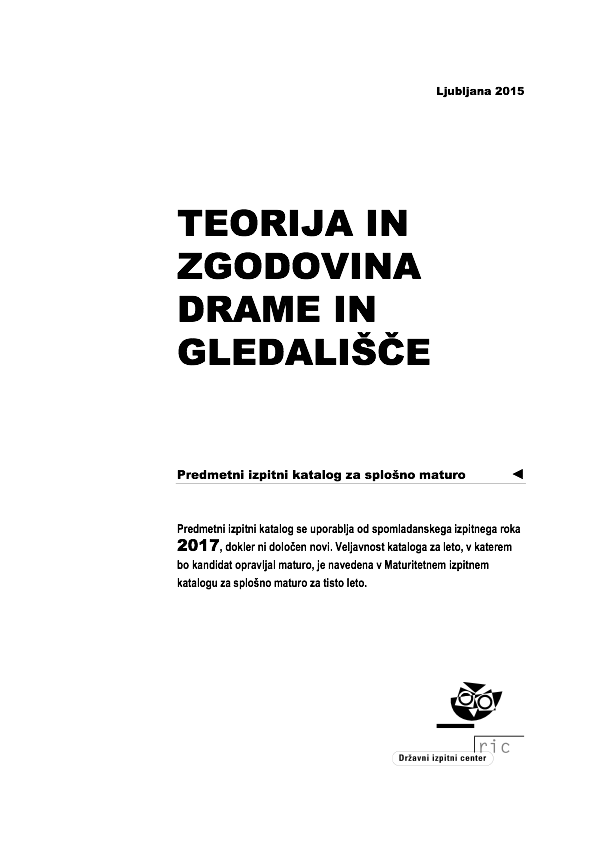 Tip ocene1. G3. G4. Gpraktični nastoppisna ocena 22ustna ocenaseminarska nalogaEsejTip ocene1. G2. G3. G4. Gpraktični naloga55pisna ocena ustna ocena11seminarska nalogaesej